السؤال الأول: ضع علامة (صح) أمام العبارة الصحيحة وعلامة (خطأ) أمام العبارة الخاطئة:النمذجة (ثنائية الأبعاد) لها ثلاثة أبعاد طول وعرض وارتفاع.                                            (        )النمذجة (ثلاثية الأبعاد) لها بعدين اثنين هما الطول والعرض فقط.                                   (       )نستخدم برنامج تينكركاد لتصميم الأشكال ثلاثية الأبعاد.                                                   (	 )برنامج تينكركاد مجاني.                                                                                                 (       )مساحة العمل في تينكركاد :هي سطح مستوي لإنشاء الأشكال ومعالجتها.                           (       )تستخدم مقابض الأشكل في تينكركاد لتوسيع وتقليص الشكل وتدويره وإمالته.                     (        )في برنامج تينكركاد يوجد 3 أنواع من الأشكال صلبة ومفرغة ومدمجة.                                (       )لمحاذاة الأشكال في تينكركاد نستخدم أداة مضاعفة وتكرار Duplicate and repeat.        (       )في برنامج تينكركاد نستطيع تغيير أبعاد الأشكال (الطول والعرض والارتفاع).                        (       )الشكل الصلب: هو شكل ثلاثي أبعاد مصمت تماما.                                                         (       )تستخدم الاشكال المفرغة لإنشاء تجاويف أو فراغات داخل جسم صلب.                          (       )في تينكركاد يمكن تغيير طريقة عرض الشكل ثلاثي الأبعاد بأداة فيوكيوب View Cube.       (        )السؤال الثاني: حدد نوع الأشكال التالية: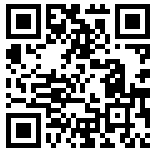 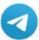 المملكة العربية السعودية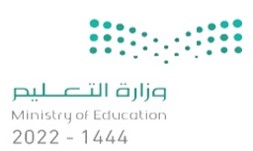 اختبار الفترة الأولى الصف السادسوزارة التعليمالمادة:  مهارات رقميةإدارة التعليم بـ.............................مدرسة  :.......................................ثنائي الأبعاد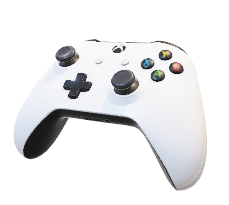 ثنائي الأبعادثلاثي الأبعادثلاثي الأبعاد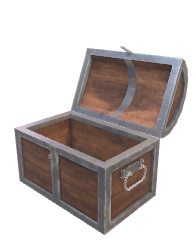 ثنائي الأبعادثنائي الأبعادثلاثي الأبعادثلاثي الأبعاد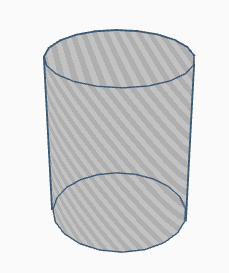 شكل صـلـب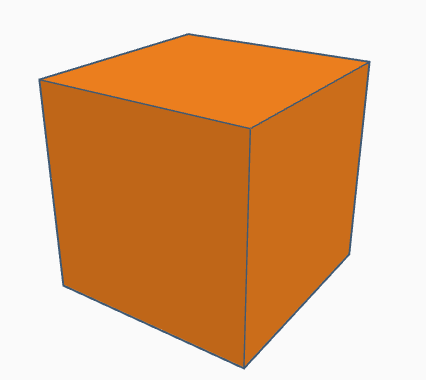 شكل صـلـبشكل مفرغشكل مفرغ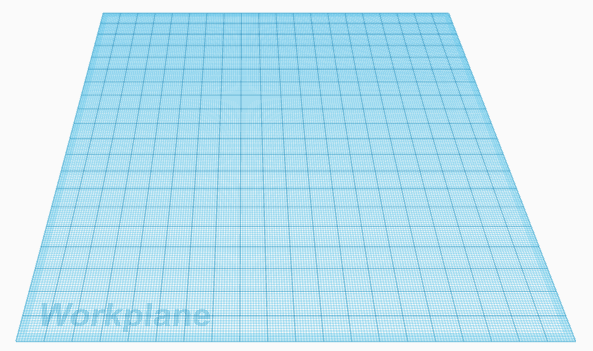 مساحة العمل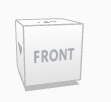 مساحة العملأداة فيوكيوبأداة فيوكيوب